I)Fonction polynôme : 

   1) Définition:       Toute fonction du type:  f(x) = an xn + an-1xn-1 + an-2xn-2 +.......................+ a2x2 + a1x + a0      avec:  an  ;  an-1  ;  an-2  ;.....;  a2  ;  a1  ;  a0  réels quelconques fixés  (an0)  est une fonction polynôme de       degré  n  ( on dit aussi un polynôme de degré  n  et on note :  do(f) = n)

2) Exemples:                               Le polynôme  P (x) = 3x2 - x +  1  est de degré   2   
                              Le polynôme  Q(x) = -x5 - 5x  est de degré 5          
                              Le polynôme R(x) = - 2x +   est de degré  1         
                              Le polynôme  S(x) =   est de degré  0                  
   3)Exercice 
Développer, réduire , ordonner les polynômes puis donner leurs degrés :
               P(x) = (x2 + x + 1)2  +x5    ;      Q(x) = ( - x2 - 2x - 3)2  -x4    ;     R(x) = ( - 2x2 + x - 3)2  

	    T(x) = (3x - 5)4            ;     S(x) = ( - 2x + 3)4
II) Factorisation d’un polynôme *On dit que  est une racine d’un polynôme P si P ()=0**Si  est une racine du polynôme  P(x) 
Alors il existe un polynôme  Q(x)  tel que:  P(x) = (x - ).Q(x)          
« Si  P() = 0     , Alors on peut mettre  (x - )  en facteur dans  P(x)  et on dit que p factorisable par  (x - )  »*** On dit qu’un polynôme P et factorisable par un polynôme Q s’il existe un polynôme R tel que :             P(x) = Q(x) ×R(x)                          
III) Fonction rationnelle:

1) Définition: Une fonction rationnelle est le quotient de deux fonctions polynômes 2) Exemple  


   3) Exercice: Déterminer le domaine de définition puis, écrire sous la forme du quotient de deux  fonctions polynômes:

 a)  f(x) = 1 -                         	b)  f(x) = 4-  -    
c)  f(x) = 2x -  +                 d)  f4(x) = x -  + 
Mathématiques aux élèvesSite web : http://www.matheleve.com/Email :contact @matheleve.com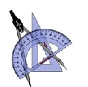 Mathématiques aux élèvesSite web : http://www.matheleve.com/Email :contact @matheleve.comCour   2 ème  Sc et Inf